Požadavek na změnu (RfC) – Z32556a – věcné zadáníZákladní informaceStručný popis a odůvodnění požadavkuPopis požadavkuPředmětem požadavku je implementace klientů nových verzí webových služeb, jejichž poskytovatelem je IS ČMSCH:UEZ_PLM02A – výpočet původu při hlášení narození zvířatUEZ_DOP02A – výpočet původu při hlášení doplnění původu skotuSoučasně byly do PZ zařazeny tyto dílčí požadavkyJednorázové doplnění typu parcely u stanovišť včelstev tam, kde chyběla Dokončení implementace specifických scénářů u potvrzení vývozu (nový kód 88 potvrzení exportu)Požadavkem je provést prvotní migraci šablon tiskových dokumentů z kontrol, které jsou mimo režim „šablonovače“Úprava registrace subjektu- doplnění důvodu storna žádosti o registraciVyhledávání aktivních provozovenOdůvodnění požadované změny (změny právních předpisů, přínosy)Nové webové služby jsou implementovány z důvodu přechodu plemenářské evidence pověřené osoby (ČMSCH, a.s.) na nové technologie (MS SQL server, …).  Implementace nových WEB služeb na straně ČMSCH má 3. fáze: Fáze: implementace nových WEB služeb, a výpočet původu bude stejný jako ve stávajících WEB službách (implementace v COBOLu). To umožní porovnávání výpočtu ve stávajících a nových službách, kde výsledek musí být stejný.   Časově: nyní - s předpokladem realizace klienta na straně IZR do 30.11.2021  Fáze: implementace změn do hlášení doplnění původu:Např. při změně data narození výpočet původu, jako kdyby se hlásilo narození s novým datem narození (proto je tam kolekce   PrirozenaPlemenitba)Implementace nových validací Časově: 1. polovina roku 2022Fáze: bude přechod na nový způsob ukládání plemenné skladby. Místo stávajícícho PlemenoBin bude PlemenoRel. Časově: 2. polovina roku 2022.  Stávající plemeno již nedovoluje zavádět nová plemena.Fáze II. a III. Nemají dopad na věcný rozsah implementace na straně IZR. IZR však musí zajistit součinnost při fázi I., která je předpokladem pro další kroky.Rizika nerealizaceV případě nerealizace nedojde k ukončení provozu morálně zastaralé technologie COBOL v rámci IS ČMSCH, což MZe doporučuje pověřené osobě od roku 2008.Podrobný popis požadavkuImplementace nových verzí webových služeb UEZ_PLM02A, UEZ_DOP02AParalelní režim WEB služeb UEZ_PLM01C, UEZ_DOP01C a UEZ_PLM02A, UEZ_DOP02APři testování nových WEB služeb UEZ_PLM02A a UEZ_DOP02A je nezbytné zajistit možnost  porovnání výsledků výpočtu původu se stávajícím výpočtem prostřednictvím služeb  UEZ_PLM01C a UEZ_DOP01C. Odtud plyne požadavek pro roli ADMIN konfiguračně nastavovat volání webových služeb starý: default – výpočet prostřednictvím stávajících služebnový: výpočet prostřednictvím nových služebToto nastavení je nutné využít jak ve zpracování (online i hromadné), tak i případně v ověření původu při hlášení narození nebo i hlášení doplnění původu.  Autentizace volání služebAutentizace volání WEB služeb UEZ_PLM02A a UEZ_DOP02A   je řešena pomocí WSS (tj. SOAP hlavičce). Implementace nové WEB služby UEZ_PLM02APrincipy volání nové služby se proti stávající nemění. Došlo k drobným změnám struktury request a response (např. není omezení na počet záznamů přirozené plemenitby)   Endpoint služby bude sdělen správci Agibus po jejím vypublikování do prostředí Mze. Struktura requestuStruktura response Implementace nové WEB služby UEZ_DOP02APrincipy volání nové služby se proti stávající nemění. Došlo k drobným změnám struktury request a response. Kolekce PrirozenaPlemenitba se v této fázi implementrace WEB služeb plnit nebude. Jde o přípravu pro zavedení změn v hlášení Doplnění původu. Endpoint služby bude sdělen správci Agibus po jejím vypublikování do prostředí Mze. Struktura requestuStruktura responseImplementace ověření Hlášení doplnění původu  Ověření hlášení doplnění původu bude doplněno do funkcionality hlášení doplnění původu:  /app/izrint/Hlaseni/HlaseniIndivDoplPuvoduSkotNove.aspx?id=Na konec přidaného řádku hlášení bude přidáno „tlačítko“ . Po kliknutí na toto tlačítko se provede zavolání služby UEZ_PLM02A – nanečisto, tj. bez uložení původu do dat zvířete, které vrátila služba.   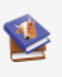 Výsledek původu bude zobrazen jen v dialogu – podobně jako u ověření původu při hlášení narození. xxxDoplnění typu parcely u stanovišť včelstevV rámci kampaně 2021 došlo ke změně validací typu parcely u včelstev s tím, že pokud je parcela jednoznačně určena z hlediska druhu číslování (pozemková x stavební), pak se tento tp parcely aktualizuje i u záznamu stanoviště včelstev, přestože od včelaře uveden nebyl.Tuto operaci je třeba provést u všech dosavadních uložených stanovišť včelstev.Doplnění specifických scénářů při hlášení exportu/potvrzení exportuV rámci realizace hlášení potvrzení exportu 88 byly identifikovány 2 scénáře, pro které je nezbytné umožnit přijmout hlášení a doplnit validace:Zrušení kodu 88 a pak nahlášení znovu ke zvířeti u kterého je hlášen kod 80 - jiné údaje (datum vývozu, země) než je u 80kyZrušení kodu 88 a pak nahlášení znovu ke zvířeti u kterého je hlášen kod 80 - stejné údaje (datum vývozu, země) jaké jsou u 80kyMigrace tisků off-line klienta, které nejsou realizovány v rámci šablonovačePožadavkem je provést prvotní migraci šablon tiskových dokumentů z kontrol, které jsou mimo režim „šablonovače“:Kontroly označování:Kontrolní výpis vyplněný (mimo druh zvířat: prasata)Kontrolní výpis nevyplněný (mimo druh zvířat: prasata)Seznam zvířat s porušením zákonaSeznam zvířat v hlášeníSeznam hlášení (TUR,OVC,KOZ)Seznam hlášení s porušením (TUR,OVC,KOZ)Hlášení prasat pro DŽPZ – seznam chyb (PRA)Kontrolní výpis vysvětlivky (TUR,OVC,KOZ)OpatřeníZvl. opatření §25 odst.3 písm.a) (TUR)Zvl. opatření §25 odst.3 písm.b) (TUR)Zvl. opatření §25 odst.3 písm.c) (TUR)Zvl. opatření §25 odst.3 písm.d) (TUR)Kontroly dotacíProtokolVýsledky - intenzity§ 25 odst. 3 písm. a)§ 25 odst. 3 písm. b)§ 25 odst. 3 písm. c)§ 25 odst. 3 písm. d)OpatřeníDoplnění důvodu storna žádosti o registraci subjektuV rámci storna požadavku na registraci subjektu/provozovny je nutné umožnit pracovníkovi ČMSCH doplnit důvod storna. Tento důvod musí být viditelný na detailu i v seznamu požadavků (nový sloupec vedle sloupce stav).Rozšíření vyhledávání provozoven dle atributu aktivity druhuVyhledávání provozoven bude rozšířeno o vyhledávání dle aktivity daného druhu. Na obrazovce bude u relevantních druhů kombobox Akt: s následujícími hodnotamiPrázdné (default, pak parametr nerozhoduje)ANO (do podmínky vyhledání se přidá AND AKTIVNI = TRUE)NE (do podmínky vyhledání se přidá AND AKTIVNI = NE) NEURC (do podmínky vyhledání se přidá AND AKTIVNI IS NULL) Do gridu vyhledaných provozoven budou přidány sloupce s aktivitou daného druhu:Defaultně skryté, jako u hlášeníV případě vyhledávání přes parametr aktivity budou do gridu přidány podle toho, u kterého druhu byla podmínka vyhledání přes aktivitu zadánaDopady na IS MZe(V případě předpokládaných či možných dopadů změny na infrastrukturu nebo na bezpečnost je třeba si vyžádat stanovisko relevantních specialistů, tj. provozního, bezpečnostního garanta, příp. architekta.).Na provoz a infrastrukturuNa bezpečnostNa součinnost s dalšími systémyPožadavky na součinnost AgriBus(Pokud existují požadavky na součinnost Agribus, uveďte specifikaci služby ve formě strukturovaného požadavku (request) a odpovědi (response) s vyznačenou změnou.)Požadavek na podporu provozu naimplementované změny(Uveďte, zda zařadit změnu do stávající provozní smlouvy, konkrétní požadavky na požadované služby, SLA.)Požadavek na úpravu dohledového nástroje(Uveďte, zda a jakým způsobem je požadována úprava dohledových nástrojů.)Požadavek na dokumentaciV připojeném souboru je uveden rozsah vybrané technické dokumentace – otevřete dvojklikem:    Dohledové scénáře jsou požadovány, pokud Dodavatel potvrdí dopad na dohledové scénáře/nástroj.  Akceptační kritériaPlnění v rámci požadavku na změnu bude akceptováno, jestliže bude akceptována analýza, jež je předmětem plnění.Základní milníkyPřílohy1.2.Podpisová doložkaB – nabídkA řešení k požadavku Z32556Návrh konceptu technického řešení  Viz část A tohoto PZ, body 2 a 3.V nacenění nejsou práce spojené se součinností, která by byla potřeba v případě tvorby prostupů směrem k ČMSCH serverům.Uživatelské a licenční zajištění pro ObjednateleV souladu s podmínkami smlouvy č. 391-2019-11150Dopady do systémů MZeNa provoz a infrastrukturu(Pozn.: V případě, že má změna dopady na síťovou infrastrukturu, doplňte tabulku v připojeném souboru - otevřete dvojklikem.)  xxx   Bez dopadůNa bezpečnostNávrh řešení musí být v souladu se všemi požadavky v aktuální verzi Směrnice systémové bezpečnosti MZe. Upřesnění požadavků směrnice ve vztahu k tomuto RfC:Na součinnost s dalšími systémyBez dopadůNa součinnost AgriBusAGRIBUS bude prvkem, který směrem k ČMSCH bude řešit WSS hlavičku a ukládání přístupových údajů. V případě změny jména a hesla budou tyto spravovány mimo IZR a budou na ESB.Na dohledové nástroje/scénářeBez dopadůOstatní dopady(Pozn.: Pokud má požadavek dopady do dalších požadavků MZe, uveďte je také v tomto bodu.)Požadavky na součinnost Objednatele a třetích stran(Pozn.: K popisu požadavku uveďte etapu, kdy bude součinnost vyžadována.)Harmonogram plnění */ Upozornění: Uvedený harmonogram je platný v případě, že Dodavatel obdrží objednávku v rozmezí 22.9.-08.10.2021. V případě pozdějšího data objednání si Dodavatel vyhrazuje právo na úpravu harmonogramu v závislosti na aktuálním vytížení kapacit daného realizačního týmu Dodavatele či stanovení priorit ze strany Objednatele.Pracnost a cenová nabídka navrhovaného řešenívčetně vymezení počtu člověkodnů nebo jejich částí, které na provedení poptávaného plnění budou spotřebovány(Pozn.: MD – člověkoden, MJ – měrná jednotka, např. počet kusů)PřílohyPodpisová doložkaC – Schválení realizace požadavku Z32556Specifikace plněníPožadované plnění je specifikováno v části A a B tohoto RfC. Dle části B bod 3.2 jsou pro realizaci příslušných bezpečnostních opatření požadovány následující změny:Uživatelské a licenční zajištění pro Objednatele (je-li relevantní):Požadavek na součinnost(V případě, že má změnový požadavek dopad na napojení na SIEM, PIM nebo Management zranitelnosti dle bodu 1, uveďte také požadovanou součinnost Oddělení kybernetické bezpečnosti.)Harmonogram realizacePracnost a cenová nabídka navrhovaného řešenívčetně vymezení počtu člověkodnů nebo jejich částí, které na provedení poptávaného plnění budou spotřebovány(Pozn.: MD – člověkoden, MJ – měrná jednotka, např. počet kusů)PosouzeníBezpečnostní garant, provozní garant a architekt potvrzují svým podpisem za oblast, kterou garantují, správnost specifikace plnění dle bodu 1 a její soulad s předpisy a standardy MZe a doporučují změnu k realizaci. (Pozn.: RfC se zpravidla předkládá k posouzení Bezpečnostnímu garantovi, Provoznímu garantovi, Architektovi, a to podle předpokládaných dopadů změnového požadavku na bezpečnost, provoz, příp. architekturu. Koordinátor změny rozhodne, od koho vyžádat posouzení dle konkrétního případu změnového požadavku.)SchváleníSvým podpisem potvrzuje požadavek na realizaci změny:(Pozn.: Oprávněná osoba se uvede v případě, že je uvedena ve smlouvě.)VysvětlivkyID PK MZe:601Název změny:IZR – implementace nových služeb pro výpočet původu skotu a drobné úpravyIZR – implementace nových služeb pro výpočet původu skotu a drobné úpravyIZR – implementace nových služeb pro výpočet původu skotu a drobné úpravyIZR – implementace nových služeb pro výpočet původu skotu a drobné úpravyDatum předložení požadavku:Datum předložení požadavku:Požadované datum nasazení:Kategorie změny:Normální       Urgentní  Priorita:Vysoká    Střední     Nízká Oblast:Aplikace         Zkratka: IZROblast:Aplikace         Typ požadavku: Legislativní    Zlepšení    Bezpečnost Oblast:Infrastruktura  Typ požadavku:Nová komponenta    Upgrade   Bezpečnost    Zlepšení    Obnova  RoleJméno Organizace /útvarTelefonE-mailŽadatel:xxxČMSCHxxxxxxMetodický garant:/Věcný garant:Vít ŠkarydMZe/18141221 812 041Viz.skaryd@mze.czKoordinátor změny:Jaroslav NěmecMze/12127221 812 916Jaroslav.Nemec@mze.czPoskytovatel/Dodavatel:xxxO2ITSxxxxxxSmlouva č.:391-2019-11150KL:HR-001Element	Element	Element	Element	VýznamVýskytTypVypocetPuvoduVypocetPuvoduVypocetPuvoduVypocetPuvoduKolekce požadavků na výpočet původu. Max 100 v jednom dotazu (již dnes to tak IZR volá)1...100ElementElementElementVýznamVýskytTypUsniZnamkaUsniZnamkaUsniZnamkaUšní známka zvířete1C14DatumNarozeniDatumNarozeniDatumNarozeniDatum narození1DateKodPohybuKodPohybuKodPohybuKód pohybu1N2MatkaMatkaMatkaÚdaje o matce1UsniZnamkaUsniZnamkaUšní známka matky1C14PlemenoBinPlemenoBinBinární plemeno matky1N21OtecOtecLinie a registr otce matky0..1C7PriznakETPriznakETPriznakETPříznak narození po ET1BooleanPriznakDvojcatPriznakDvojcatPriznakDvojcatPříznak narození dvojčat (nebo více)1BooleanPrirozenaPlemenitbaPrirozenaPlemenitbaPrirozenaPlemenitbaKolekce záznamů přirozené plemenitby matky0..NElementVýznamVýskytTypLinieRegistrLinie  a registr býka1C7OdPočátek působnosti v PP1DateDoKonec působnosti v PP1DateElement	Element	Element	VýznamVýskytTypVypocetPuvoduVypocetPuvoduVypocetPuvoduKolekce odpovědí , Max 100 1...100ElementElementVýznamVýskytTypUsniZnamkaUsniZnamkaUšní známka zvířete1C14PlemenoBinPlemenoBinBinární plemeno zvířete1N21PlemenoALF6PlemenoALF6Plemeno ALF61C6PlemenoALF13PlemenoALF13Plemeno ALF131C13DatumNarozeniDatumNarozeniDatum narození (u importovaných zvířat)0..1DateOtecOtecLinie a registr otce0..1LinieRegistrLinie  a registr býka1C7JmenoJméno otce1C30PlemenoALF6Plemeno otce ALF6 1C6MatkaMatkaÚdaje o matce0..1UsniZnamkaUšní známka matky1C14PlemenoALF6Plemeno matky ALF61C6JmenoOtceMatkyJméno otce matky0..1C30PlemenoOtceMatkyALF6Plemeno otce matky ALF60..1C6PuvodniCisloPuvodniCisloPůvodní číslo UZ zvířete (u importu)0..1C14PrukaznostPuvoduPrukaznostPuvoduPrůkaznost původu0..1N1ChybyChybyKolekce chyb 0..NElementVýznamVýskytTypChybaKód chyby1N3InseminaceDatum inseminace0..1DateZapusteniDatum zapuštění0..1DateElement	Element	Element	VýznamVýskytTypVypocetPuvoduVypocetPuvoduVypocetPuvoduPožadavek na výpočet původu1ElementElementVýznamVýskytTypUsniZnamkaUsniZnamkaUšní známka zvířete1C14DatumNarozeniDatumNarozeniDatum narození0..1DatePlemenoPlemenoPožadovaná plemenná skladba k doplnění0..1C20OtecHlaseniOtecHlaseniLinie a registr otce v hlášení doplnění původu0..1C7OtecDBOtecDBLinie a registr otce v záznamu zvířete v DB0..1C7MatkaZrusenaMatkaZrusenaPříznak výmazu matky (tj. nastavení Matka neznámá)1BooleanUZMatkyUZMatkyUšní známka matky0..1C14PlemenoMatkyHlPlemenoMatkyHlPlemeno matky z hlášení doplnění původu0..1C20PlemenoMatkyDBPlemenoMatkyDBBinární plemeno matky v záznamu v DB1N21KodZalozeniMatkyKodZalozeniMatkyKód založení matky do UE0..1N2OtecMatkyHlOtecMatkyHlLinie a registr otce matky v hlášení doplnění původu0..1C7OtecMatkyDBOtecMatkyDBLinie a registr otce matky v záznamu matky v DB0..1C7PrirozenaPlemenitbaPrirozenaPlemenitbaKolekce záznamů přirozené plemenitby matky (té, která má být registrována u zvířete, tj. buď z DB, nebo k UZ matky pokud je v hlášení DP)0..NElementVýznamVýskytTypLinieRegistrLinie a registr býka1C7OdPočátek působnosti v PP1DateDoKonec působnosti v PP1DateElement	Element	Element	VýznamVýskytTypVypocetPuvoduVypocetPuvoduVypocetPuvoduOdpověď1ElementElementVýznamVýskytTypUsniZnamkaUsniZnamkaUšní známka zvířete1C14PlemenoBinPlemenoBinBinární plemeno zvířete0..1N21PlemenoALF6PlemenoALF6Plemeno ALF60..1C6PlemenoALF13PlemenoALF13Plemeno ALF130..1C13OtecOtecÚdaje otce0..1LinieRegistrLinie a registr býka1C7JmenoJméno otce1C30PlemenoALF6Plemeno otce ALF6 1C6MatkaMatkaÚdaje matky0..1UZMatkyUšní známka matky1C14C14PlemenoMatkyBinBinární plemeno matky1N21N21PlemenoMatkyALF6Plemeno matky ALF61C6C6PlemenoMatkyALF13Plemeno matky ALF131C13C13OtecMatkyLinie a registr otce matky0..1C1C1JmenoOtceMatkyJméno otce matky0..1C30C30PlemenoOtceMatkyALF60..1C6C6PrukaznostPuvoduPrukaznostPuvoduPrůkaznost původu0..1N1ChybyChybyKolekce chyb 0..NElementVýznamVýskytTypChybaKód chyby1N3IDDokumentFormát výstupu (ano/ne)Formát výstupu (ano/ne)Formát výstupu (ano/ne)GarantGarantIDel. úložištěpapírCDCDAnalýza navrhnutého řešení – implementační dokumentNENENENEDokumentace dle specifikace Závazná metodika návrhu a dokumentace architektury MZeANONENENETestovací scénář, protokol o otestováníANONENENEUživatelská příručka ANONENENEVěcný garantProvozně technická dokumentace (systémová a bezpečnostní dokumentace) příručkaANONENENEOKB, OPPTZdrojový kód a měněné konfigurační souboryANONENENEWebové služby + konzumentské testy WS – technická dokumentace dotčených webových služeb (WSDL, povolené hodnoty včetně popisu významu, případně odkazy na externí číselníky, vnitřní logika služby, chybové kódy s popisem, popis logování na úrovni služby)ANONENENEDohledové scénáře (úprava stávajících/nové scénáře)NENENENEMilníkTermínPředání do testu10.11.2021Předání do provozu30.11.2021Akceptace15.12.2021Za resort MZe:Jméno:Datum:Podpis:Garant MzeVít ŠkarydKoordinátor změnyJaroslav NěmecID PK MZe:601Č.Oblast požadavkuPředpokládaný dopad a navrhované opatření/změnyŘízení přístupu 3.1.1. – 3.1.6.Beze změny (řešeno stejně jako ve stávajícím modernizovaném IZR)Dohledatelnost provedených změn v datech 3.1.7.Beze změny (řešeno stejně jako ve stávajícím modernizovaném IZR)Centrální logování událostí v systému 3.1.7.Beze změny (řešeno stejně jako ve stávajícím modernizovaném IZR)Šifrování 3.1.8., Certifikační autority a PKI 3.1.9.N/A (stejně jako v IZR)Integrita – constraints, cizí klíče apod. 3.2.Beze změny (řešeno stejně jako ve stávajícím modernizovaném IZR)Integrita – platnost dat 3.2.Beze změny (řešeno stejně jako ve stávajícím modernizovaném IZR)Integrita - kontrola na vstupní data formulářů 3.2.Beze změny (řešeno stejně jako ve stávajícím modernizovaném IZR)Ošetření výjimek běhu, chyby a hlášení 3.4.3.Beze změny (řešeno stejně jako ve stávajícím modernizovaném IZR)Práce s pamětí 3.4.4.Beze změny (řešeno stejně jako ve stávajícím modernizovaném IZR)Řízení - konfigurace změn 3.4.5.Beze změny (řešeno stejně jako ve stávajícím modernizovaném IZR)Ochrana systému 3.4.7.Beze změny (řešeno stejně jako ve stávajícím modernizovaném IZR)Testování systému 3.4.9.Beze změny (řešeno stejně jako ve stávajícím modernizovaném IZR)Externí komunikace 3.4.11.Beze změny (řešeno stejně jako ve stávajícím modernizovaném IZR)MZe / Třetí stranaPopis požadavku na součinnostAgriBusNasazení služebMZe, ČMSCHSoučinnost při testováníPopis etapyTermínPředání do testu10.11.2021Předání do provozu30.11.2021Akceptace15.12.2021Oblast / rolePopisPracnost v MD/MJv Kč bez DPHv Kč s DPHViz cenová nabídka v příloze č.01129,38 1 151 437,501 393 239,38Celkem:Celkem:129,38 1 151 437,501 393 239,38IDNázev přílohyFormát (CD, listinná forma)01Cenová nabídkaListinná forma02Detailní rozpade-mailemNázev DodavateleJméno oprávněné osobyPodpisO2 IT Services s.r.o.xxxID PK MZe:601Č.Oblast požadavkuRealizovat(ano  / ne )Upřesnění požadavkuŘízení přístupu 3.1.1. – 3.1.6.Dohledatelnost provedených změn v datech 3.1.7.Centrální logování událostí v systému 3.1.7.Šifrování 3.1.8., Certifikační autority a PKI 3.1.9. Integrita – constraints, cizí klíče apod. 3.2.Integrita – platnost dat  3.2.Integrita - kontrola na vstupní data formulářů 3.2.Ošetření výjimek běhu, chyby a hlášení 3.4.3.Práce s pamětí 3.4.4.Řízení - konfigurace změn 3.4.5.Ochrana systému 3.4.7.Testování systému 3.4.9.Externí komunikace 3.4.11.Útvar / DodavatelPopis požadavku na součinnostOdpovědná osobaČMSCHSoučinnost při testování a akceptaci PZNožinaPopis etapyTermínZahájení plněníIhned po objednáníDokončení plnění30.11.2021Oblast / rolePopisPracnost v MD/MJv Kč bez DPH:v Kč s DPH:viz. Cenová nabídka v příloze129,381151437,501393239,38Celkem:Celkem:129,381151437,501393239,38RoleJménoPodpis/MailBezpečnostní garantRoman SmetanaProvozní garantIvo JančíkArchitektRoleJménoPodpisŽadatelxxxVěcný garantVít ŠkarydKoordinátor změnyJaroslav NěmecOprávněná osoba dle smlouvyVladimír Velas